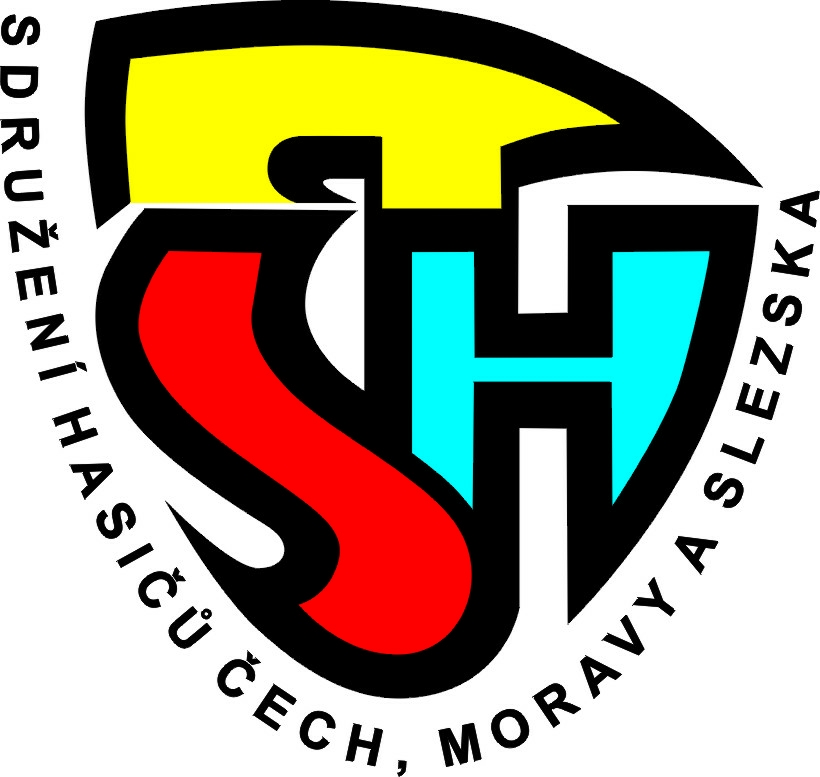 Zápis z jednání VV OSH SOKOLOVze dne 25. 4. 2023Přítomní:VV OSH: Ing. Petr Maxa, Sláva Sovičová, Ing. Jiří Kiss, Marie Kastlová, Tomáš Katzer, Miroslav Lukáš, za OKRR - Lenka MarkováOmluveni: Radek Grapa, Tomáš VáňaStarostka přivítala všechny přítomné, omluvila nepřítomné a zahájila schůzi výkonného výboru.Zapisovatelem byl zvolen pan Ing. Petr Maxa a ověřovatel pan Ing. Jiří Kiss.Program a zápis:Projednání a schválení programuKontrola usnesení z 2. VV OSH ze dne 9. 3. 2023Informace SS OSH v Přibyslavi ze dne 15. 4. 2023Volební obdobíStanovy SH ČMSZhodnocení shromáždění představitelů sborůOORM - hra Plamen, zápisyOORP - zápisyOKRROORRRůznéProjednání a schválení programuVV OSH schvaluje program mimořádného jednání předložený starostkou OSH.Hlasování: pro 6, proti 0, zdržel se 0Kontrola zápisu z jednání VV OSH Sokolov z 9. 3. 2023Velitelé jednotek: JSDH Březová – Miroslav Lukáš – bude VJ po schválení Městem BřezováKontrola evidence ve sbírce listin – (Chodov, H. Slavkov  v pořádku) ostatní nedostatky nebyly odstraněny, úkol stále trvá.OORRVedoucí informoval o odstoupení vedoucího KORR Homolky – hledá se nástupce. - TRVÁOKRR22. 6. proběhla revizní kontrola: Jan Port (Krásno) – nedodána podepsaná evidenční karta. Starostové nejsou evidováni ve veřejném rejstříku. Za SDH nejsou dodány přílohy o složení výborů (Krásno a Rotava). Úkol stále trvá.Dotace 2022 - 2023Dotace 2023 – zatím nebyl dodány podklady od SH-ČMS – TRVÁOORMT. Katzer - odepsat staré překážky – překážky byly předány SDH Vintířov – nyní je potřeba je protokolárně vyřadit z evidence majetku OSH - TRVÁHlášení o činnosti OSHHlášení o činnosti za rok 2022 nebylo dodáno od SDH Rotava – starosta bude u starosty SDH urgovat dodání – TRVÁInformace ze SS PřibyslavStarostka OSH informovala o průběhu jednání v Přibyslavi.Volební obdobíPředneseny 3 návrhy intervalu volebního období SH ČMS – podklady předány členům VV - na příštím VV se odhlasuje jednotné stanovisko za OSH Sokolov.Stanovy SH-ČMSŘeší se a nyní bude diskutován návrh nových  stanov SH ČMS – starostka předala návrh stanovy emailem členům VV – návrh bude prodiskutován na příštím VV, kde budou definovány připomínky.Zhodnocení shromáždění představitelů sborůDle prezenční listiny byla malá účast ze strany VV OSH a některá SDH nebyla zastoupena. Starostka bude apelovat na SDH na zlepšení stavu.Zprávy o činnosti odborných rad o činnosti za rok 2022: T. Váňa - zpráva mu byla mu vrácena k dopracováníT. Katzer - nesrovnalost v datech uvedených ve zprávě (Požadavky na úpravu rozpočtu OSH Sokolov od vedoucího OORM – k uvedenému datu nebyla schůze OORM pořádána) – zpráva byla vrácena k opravě termínů.OORMHra plamen: termín 20. 5.,  překážky jsou zajištěny, organizace je zajištěna. OSH zajistilo diplomy a objedná poháry. OSH zajistí obědy pro účastníky po uzavření přihlášek (10.5.).zápisy – jsou dodány, jeden bude dnes podepsánOZ hry Plamen – VV OSH projednal znění a bylo provedeno schvalování.Hlasování: pro 6, proti 0, zdržel se 0VV OSH schválil návrh Organizační zabezpečení okresního kola hry Plamen v předloženém formátu.OORP – zápisyZápisy byly dodány – budou podepsányPožadavek o nákup odznaků – preventista – budou předány jednotlivým adeptům.VV OSH bere na vědomí nákup odznaků z rozpočtu OSH.PO dětina dětí – odznáčky nakoupeny, baličky budou připraveny, ceny budou předány na hře Plamen.OKRRJednání bylo dne 13. 4.: výčet ze zápisu - SDH Krásno bude dořešeno, zápisy ve sbírce listin za některá SDH stále chybí, nedodány některé registrační listy (Krásno a Rotava), přehled o majetku a závazcích OSH je již zveřejněn, je potřeba doložit jmenný seznam u volnočasovek, provedena částečná kontrola účetnictví za rok 2022 – dílčí nedostatky budou ze strany účetního odstraněny.Neuhrazené členské příspěvky:5900,- Březová nebyly ještě dodány na účet OSH – ze strany, byly dle výpisu SDH odeslány300,- H. Slavkov – starostka OSH bude urgovatOORRMČR v PS běží, vše je rozjeto, řeší se rozhodčí, technická četa bude složena z příslušníků HZS, odbor IZS vyzve JPO k poskytnutí dobrovolníků. Jsou uzavřeny smlouvy, do 2 dnů bude spuštěn WEB, připraví se pokyn GŘ, který bude řešit celou organizaci.Informace z ústředí jsou pravidelně rozesílány (6 prezentací) emailem na SDH.Řeší se 3 kolo dotací za Hřensko – možná bude vyhlášeno, je prováděn sběr podkladůDotace Karlovarského kraje – dotace rozděleny požadavky převyšovaly prostředky – byla provedena selekce a přesun požadavků na rok 2024.Kurz na pily (cca. 13 lidí), teorie v ChodověHasič II. a III. – bude provedena poptávka, následně bude řešeno pořádání7.10.    Variáda – plánuje se pořádáníRůznéTermín příštího jednání VV OSH je  20. 6. v 18:00.Nadace ČEZ na rok 2023 – podpora regionů, je možno podat žádost o 249 tisíc (bez auditora), rozvahy nejsou podmínkou, důležité pouze vyúčtování.VV schválil podat žádost na projekt, VV navrhuje nákup okresních překážek. VV pověřuje starostku OSH vypracovat podklady pro žádost dle návrhu OORM.Na Březové 9. 3. 2023	Zapsal: Ing. Petr Maxa				Ověřil: Ing. Jiří Kiss